			MINISTÉRIO DA EDUCAÇÃO - MEC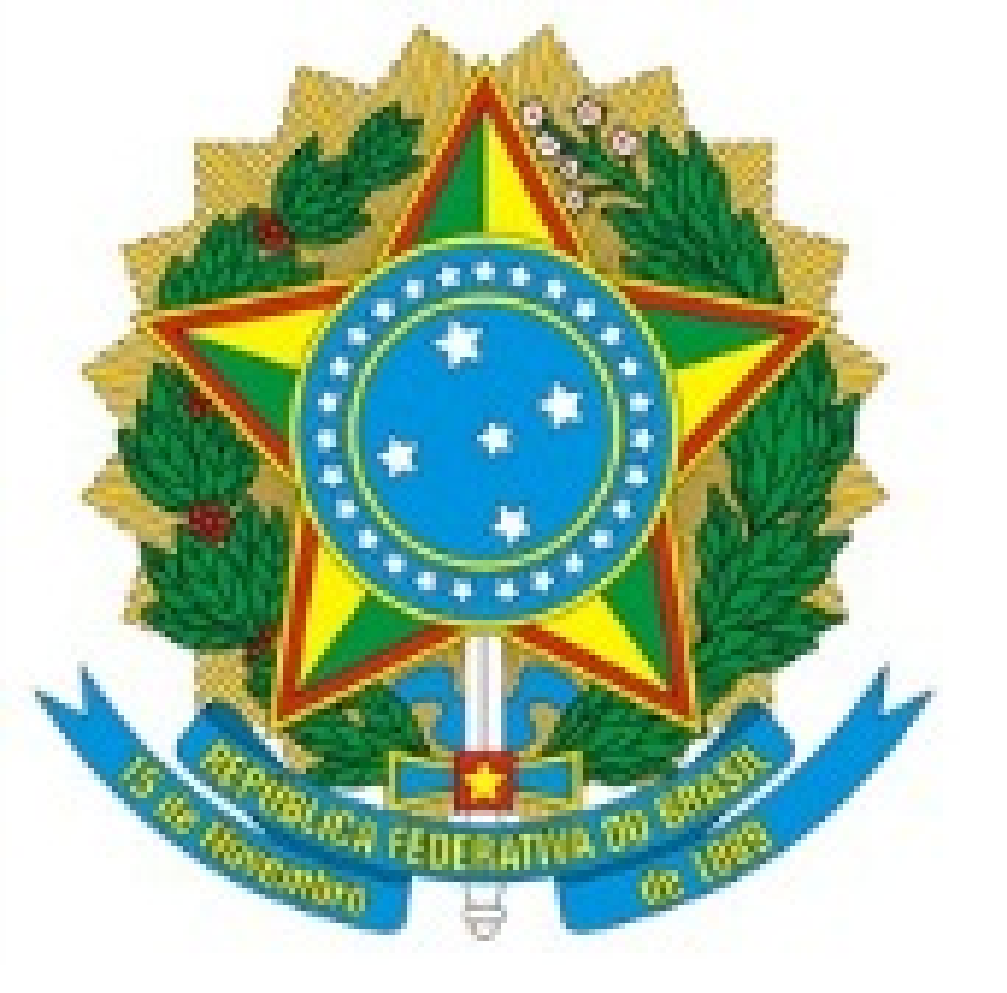 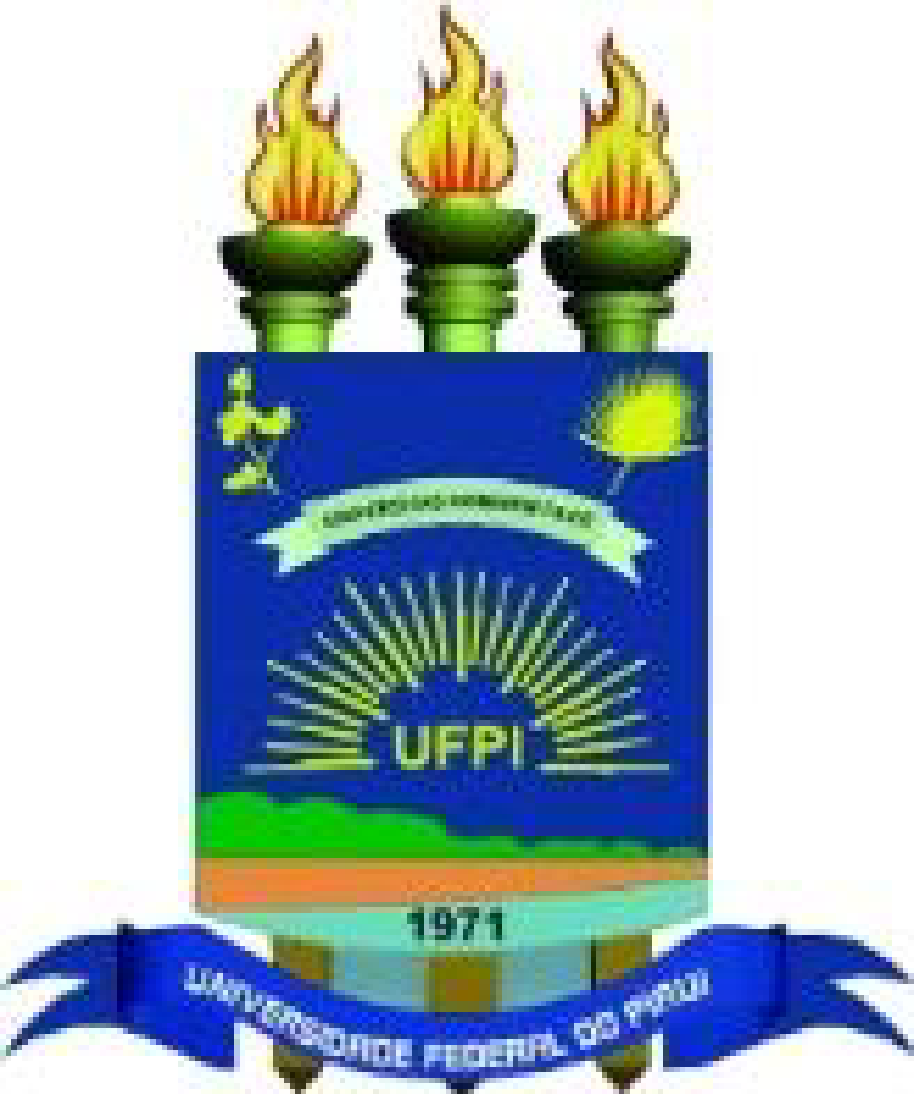 UNIVERSIDADE FEDERAL DO PIAUÍ - UFPIPRÓ-REITORIA DE ASSUNTOS ESTUDANTIS E COMUNITÁRIOS - PRAECNÚCLEO DE ACESSIBILIDADE DA UFPI - NAUCampus Universitário Ministro Petrônio Portela, Bairro Ininga, Teresina, Piauí, Brasil;CEP 64049-550, SG – 14; Telefones: (86) 3215 5642/3215 5645;ANEXO XIIAUXÍLIO INCLUSÃO DIGITAL – MODALIDADE II:  APOIO PARA AQUISIÇÃO DE EQUIPAMENTO TECNOLÓGICO DE INFORMAÇÃO E/OU EQUIPAMENTO DE TECNOLOGIA ASSISTIVATERMO DE COMPROMISSO    	 Eu, ____________________________________________________ nascido em ____/___/____    Nacionalidade ___________________________ Natural de:_____________________________ CPF:__________________ Identidade nº_____________Órgão Expedidor: ______UF:______ Sexo: Masculino(  ) Feminino(  ) Estado Civil_________________residindo à Rua:________ _______________________________________________________________Zona:__________Bairro:____________ Cidade: ______________   Estado:___________ CEP: _______________         Telefone(s):___________________________________E-mail_______________________________aluno do curso de: _________________________________________matrícula nº:___________.        	Declaro estar ciente de que receberei um benefício em pecúnia com cota única, de acordo com Edital Nº 5/2023 AUXÍLIO INCLUSÃO DIGITAL (AID EQUIPAMENTO – MODALIDADE II: APOIO PARA AQUISIÇÃO DE EQUIPAMENTO TECNOLÓGICO DE INFORMAÇÃO E/OU EQUIPAMENTO DE TECNOLOGIA ASSISTIVA. A cota única será disponibilizada conforme valor apresentado no orçamento e respeitando-se os limites estabelecidos no presente edital e cujo custo deverá ser integralmente o equivalente ao do auxílio, sob condição de ressarcimento ao Erário em caso de diferença entre o valor do auxílio e o valor constante na Nota Fiscal a ser apresentada. Em caso de valor superior ao estabelecido, o discente arcará com a diferença.  Cidade: ____________________, Data: ____/___/____ ___________________________________________________      	Assinatura do Estudante (Por Extenso)